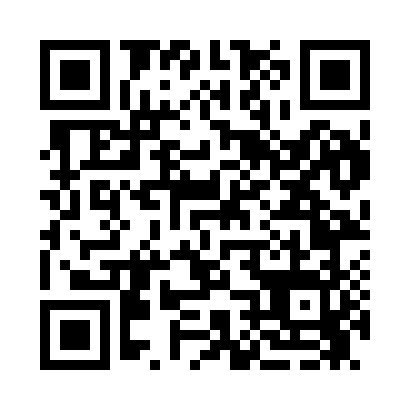 Prayer times for Arkdale, Wisconsin, USAMon 1 Jul 2024 - Wed 31 Jul 2024High Latitude Method: Angle Based RulePrayer Calculation Method: Islamic Society of North AmericaAsar Calculation Method: ShafiPrayer times provided by https://www.salahtimes.comDateDayFajrSunriseDhuhrAsrMaghribIsha1Mon3:305:211:045:108:4610:372Tue3:315:211:045:108:4610:363Wed3:325:221:045:118:4610:364Thu3:335:231:045:118:4510:355Fri3:345:231:045:118:4510:346Sat3:355:241:045:118:4510:347Sun3:365:251:055:118:4410:338Mon3:375:251:055:118:4410:329Tue3:385:261:055:118:4310:3110Wed3:395:271:055:118:4310:3011Thu3:415:281:055:118:4210:2912Fri3:425:291:055:108:4210:2813Sat3:435:291:055:108:4110:2714Sun3:445:301:065:108:4010:2615Mon3:465:311:065:108:4010:2516Tue3:475:321:065:108:3910:2417Wed3:495:331:065:108:3810:2218Thu3:505:341:065:108:3710:2119Fri3:525:351:065:098:3710:2020Sat3:535:361:065:098:3610:1821Sun3:545:371:065:098:3510:1722Mon3:565:381:065:098:3410:1523Tue3:585:391:065:088:3310:1424Wed3:595:401:065:088:3210:1225Thu4:015:411:065:088:3110:1126Fri4:025:421:065:088:3010:0927Sat4:045:431:065:078:2910:0828Sun4:055:441:065:078:2810:0629Mon4:075:451:065:068:2610:0430Tue4:095:461:065:068:2510:0331Wed4:105:471:065:068:2410:01